　ストーマを持つ皆様とその家族の、肉体的苦痛・精神的苦痛・経済的負坦など、　　つらさを持つ仲間が気軽に集う会です。専門の医師や看護師も参加しますので、　　　皆様の悩みや困ったことの相談もできます。お気軽に参加してみませんか？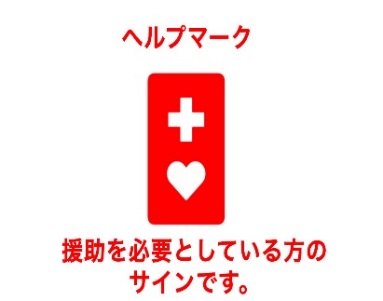 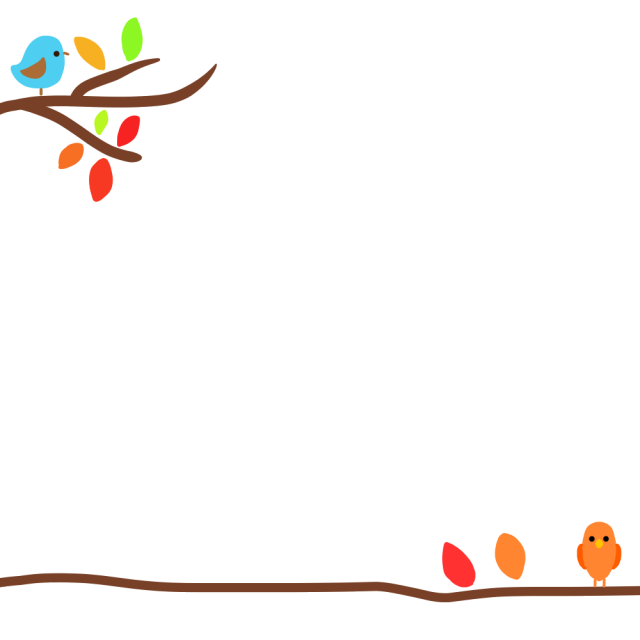 